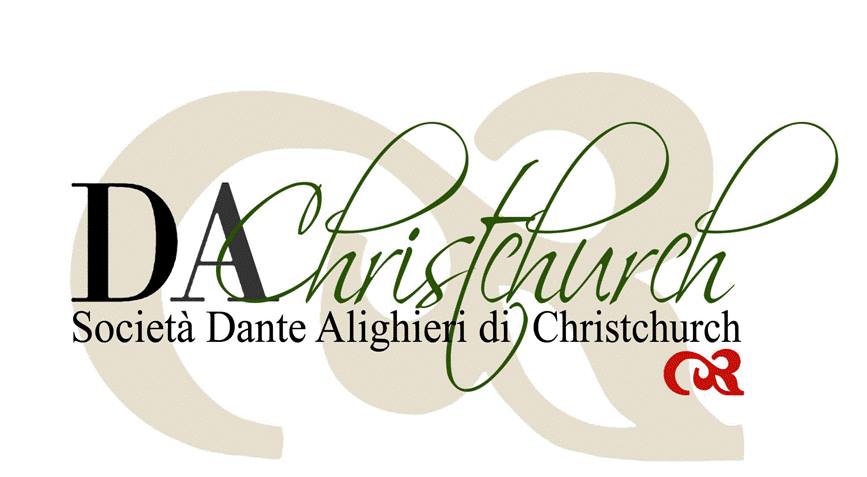 3 Day Italian Intensive CourseFriday 26 – Sunday 28 April 2019We are pleased to offer our first Intensive Italian Course in April 2019. Our programme combines formal lessons with conversation, evening aperitivo and two lunches, activities, games, and much more. We welcome Italian language students of all abilities from absolute beginners through to advanced.  Our three friends from Auckland: Sandra, Fiorella e Luca will join us.Course Fee: 	$190 (includes aperitivo on Friday evening +  lunch on Saturday and on Sunday)Times: 		Friday evening 6 - 8pmSaturday and Sunday 9.30am -3.30pmLocation:	Rangi Ruru School, 59 Hewitt Road, MerivaleAs places are limited it is essential to enrol and pay the non-refundable deposit of $50 before Monday 25 February. The balance of $140 is to be paid before Monday 11 March.  To enrol please complete this form, scan and send to: dantechch@gmail.com   or give to Maria Fresia or post to: Mrs Jan Tedesco, 70C Jeffreys Road, Fendalton, Christchurch 8052.I understand this course fee will not be refunded unless the course does not take place.Enrolment form, Intensive Course 2019Dante Alighieri Society ChristchurchThe Society reserves the right to cancel any course ifsufficient numbers are not met.  Full refunds will be made.first name surnameemailmobileItalian language level $50 deposit or$ ____________Payment: Our preferred method of payment is online to bank account:   117800-0054463-20  (reference: LAST NAME +  INTENSIVO)Payment can also be made by cheque, made out to the Dante Scuola, and sent to Mrs Jan Tedesco, 70C Jeffreys Road, Fendalton, Christchurch 8052..Membership: Students enrolled in a language course are automatically financial members of the Christchurch Dante Society. Non-members who wish to join the Intensive will have to pay the annual membership subscription to our Society. $190 full course fee$ ____________Payment: Our preferred method of payment is online to bank account:   117800-0054463-20  (reference: LAST NAME +  INTENSIVO)Payment can also be made by cheque, made out to the Dante Scuola, and sent to Mrs Jan Tedesco, 70C Jeffreys Road, Fendalton, Christchurch 8052..Membership: Students enrolled in a language course are automatically financial members of the Christchurch Dante Society. Non-members who wish to join the Intensive will have to pay the annual membership subscription to our Society. $20 single membership  or $12.50 non-waged, pensioner or    student membership  or $27 family membership $ ____________Payment: Our preferred method of payment is online to bank account:   117800-0054463-20  (reference: LAST NAME +  INTENSIVO)Payment can also be made by cheque, made out to the Dante Scuola, and sent to Mrs Jan Tedesco, 70C Jeffreys Road, Fendalton, Christchurch 8052..Membership: Students enrolled in a language course are automatically financial members of the Christchurch Dante Society. Non-members who wish to join the Intensive will have to pay the annual membership subscription to our Society.Total$ ____________Payment: Our preferred method of payment is online to bank account:   117800-0054463-20  (reference: LAST NAME +  INTENSIVO)Payment can also be made by cheque, made out to the Dante Scuola, and sent to Mrs Jan Tedesco, 70C Jeffreys Road, Fendalton, Christchurch 8052..Membership: Students enrolled in a language course are automatically financial members of the Christchurch Dante Society. Non-members who wish to join the Intensive will have to pay the annual membership subscription to our Society.SignedDateHow did you hear about us?